Kelengkapan Administrasi:Foto copy KHS Semester I s/d VI		Ada/Tidak*Pasphoto 3x4 sebanyak 2 lembar		Ada/Tidak*Biaya Pendaftaran Rp.25.000.-			Ada/Tidak*Penyelenggara:						Medan,…………………..Penerima Pendaftaran,					Peserta (……………………...)                        			(……………………………)*Coret yang tidak perlu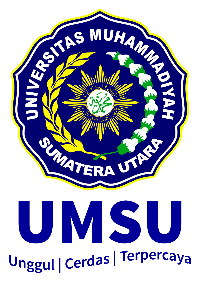 FAKULTAS HUKUM UNIVERSITAS MUHAMMADIYAH SUMATERA UTARAFORMULIR PENDAFTARANUJI KOMPETENSI PROGRAM STUDINo. PendaftaranA.IDENTITASNama MahasiswaNPMBagianJlh. SKS Diperoleh No. HP/WAE-mailBKELENGKAPAN ADMINISTRASIKELENGKAPAN ADMINISTRASIKELENGKAPAN ADMINISTRASI1.	Fotocopy KHS Sem. I s.d. VI1.	Fotocopy KHS Sem. I s.d. VIAda/Tidak Ada*Ada/Tidak Ada*2.	Pasphoto 3x4 sebanyak 2 lembar	2.	Pasphoto 3x4 sebanyak 2 lembar	Ada/Tidak Ada*Ada/Tidak Ada*3.	Biaya Pendaftaran Rp. 25.0003.	Biaya Pendaftaran Rp. 25.000Ada/Tidak Ada*	Medan, ___________________________		Medan, ___________________________		Medan, ___________________________		Medan, ___________________________		Medan, ___________________________		Penerima Pendaftaran:	Pendaftar,(……………………………….)	(………………………………………)Ka. Bag.:	NPM : 	Penerima Pendaftaran:	Pendaftar,(……………………………….)	(………………………………………)Ka. Bag.:	NPM : 	Penerima Pendaftaran:	Pendaftar,(……………………………….)	(………………………………………)Ka. Bag.:	NPM : 	Penerima Pendaftaran:	Pendaftar,(……………………………….)	(………………………………………)Ka. Bag.:	NPM : 	Penerima Pendaftaran:	Pendaftar,(……………………………….)	(………………………………………)Ka. Bag.:	NPM : *Coret yang tidak perlu*Coret yang tidak perlu*Coret yang tidak perlu*Coret yang tidak perlu*Coret yang tidak perlu